Вопросы теста о военной истории России1. Назовите имена летчиков – трижды Героев Советского Союза, получивших эти звания за подвиг в годы Великой Отечественной войны.Варианты ответов:А.И. Покрышкин, М.Н. КожедубВласов Н.П., Горюнов С.К.Луганский С.Д., Талалихин В.В.2.Какой чин имел Фёдор Фёдорович Ушаков, в то время, когда он командовал Черноморским флотом?Варианты ответов:Контр-адмирал, Капитан бригадного ранга, Адмирал, Вице-адмирал3.Этот русский разведчик первым сообщил в Москву точную дату нападения Германии на нашу страну, выяснил, что Япония не собиралась в начале войны начинать военные действия против России. Был арестован японской полицией и казнён. В нашей стране долго ничего не знали о его деятельности, только в 1964 году ему посмертно было присвоено звание Героя Советского Союза. Назовите его имя.Варианты ответов:Рихард Зорге, Ким Филби,  Роберт Хансен4.Этот полководец оказался на престоле еще ребенком, ему едва исполнилось 10 лет. В 1380 году повел за собой рать объединенных сил и одержал победу на Куликовом поле. В честь этой победы получил почетное прозвище и славу национального герояВарианты ответов:Князь Святослав, Александр Невский, Дмитрий Донской5.Скорострельное оружие названо по имени американского конструктора. В I Мировой войне применялось почти всеми воюющими странами. Модернизированный в 1941 состоял на вооружении Советской Армии до конца 2-й Мировой войныВарианты ответов:Пулемет Максим, Винтовка Мондрагона, Ружье-пулемет Мадсена6.Сражение началось 26 августа. Враг хотел обойти русские позиции, но русская армия перегородила обе дороги. Битва, в которой были использованы различные инженерные сооружения: флеши, редуты, батареи. Сражение, о котором до сих пор спорят историки, выясняя, что это было: победа или поражение русской армии.Варианты ответов:Бородинское сражение, Куликовская битва, Полтавская битва7.Этот орден учрежден Указом Президента РФ в 1994 году. Предназначен в основном для военнослужащих, проявивших себя в боевых действиях. Этим орденом награждены многие военнослужащие за исполнение воинского долга в Северо-Кавказком регионеВарианты ответов:Орден Жукова, Орден Святого Георгия, Орден Мужества8.Самое первое упоминание о применении в средневековой Москве огнестрельного оружия относится к 1382 году. Обороняя Москву от нашествия ордынского хана Тохтамыша, москвичи стреляли из пушек, стоящих на стенах Кремля. Пушки собирали из кованых железных полос и скрепляли железными обручами. Как их называли?Варианты ответов:Мортира, ручница, тюфяк9.Самое большое и упорное сражение первых месяцев Великой Отечественной войны. 30 июля 1941 года немцы впервые во II Мировой войне перешли к обороне. В этом сражении 4 дивизии первыми стали гвардейскими, впервые СССР применил новое оружие. Немцы окрестили его «адской трубой»Варианты ответов:Смоленское сражение, Сталинградская битва, Битва за Кавказ10. В мае 1945 года Красная армия взяла Берлин второй раз в истории. А когда это было впервые?Варианты ответов:В 1760 году, когда наши совместно с австрийцами освобождали Пруссию от ее короля, Фридриха II.В 1814 году, когда освобождали Европу от Наполеона.В 1799 году, после перехода Суворова через Альпы.11. Причиной Русско-японской войны стал……арест кораблей экспедиции Крузенштерна у берегов Японии.…браконьерский лов рыбы японским судами у берегов Сахалина.…отказ России признать исключительные права Японии на Корею и вывести свои войска из Манчжурии.12. Ополчение под командованием князя Дмитрия Пожарского подошло к Москве в конце августа 1612 года. Как ты думаешь, сколько времени ушло на сбор ополчения против польских захватчиков и поход из Нижнего Новгорода?Варианты ответов:Три месяца.    Шесть месяцев.    Десять месяцев.13. Кто взял крепость Очаков в 1788 году?Турки.   Русские.   Англичане.14. Какие известные выражения Суворова?Варианты ответов:Пуля — дура, штык — молодец, На себя только надейся, Скорость нужна, а поспешность вредна15. Установите соответствие фото-фамилияОтвет: 1-4, 2-1, 3-5, 4-3, 5-2.1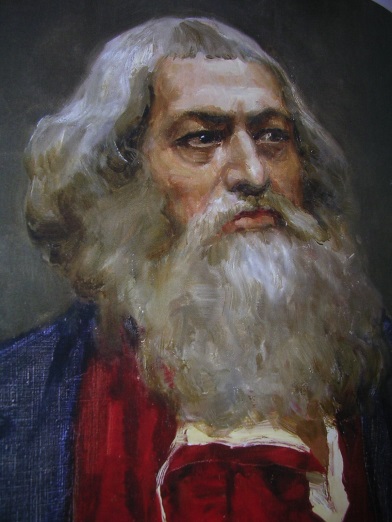 1Суворов2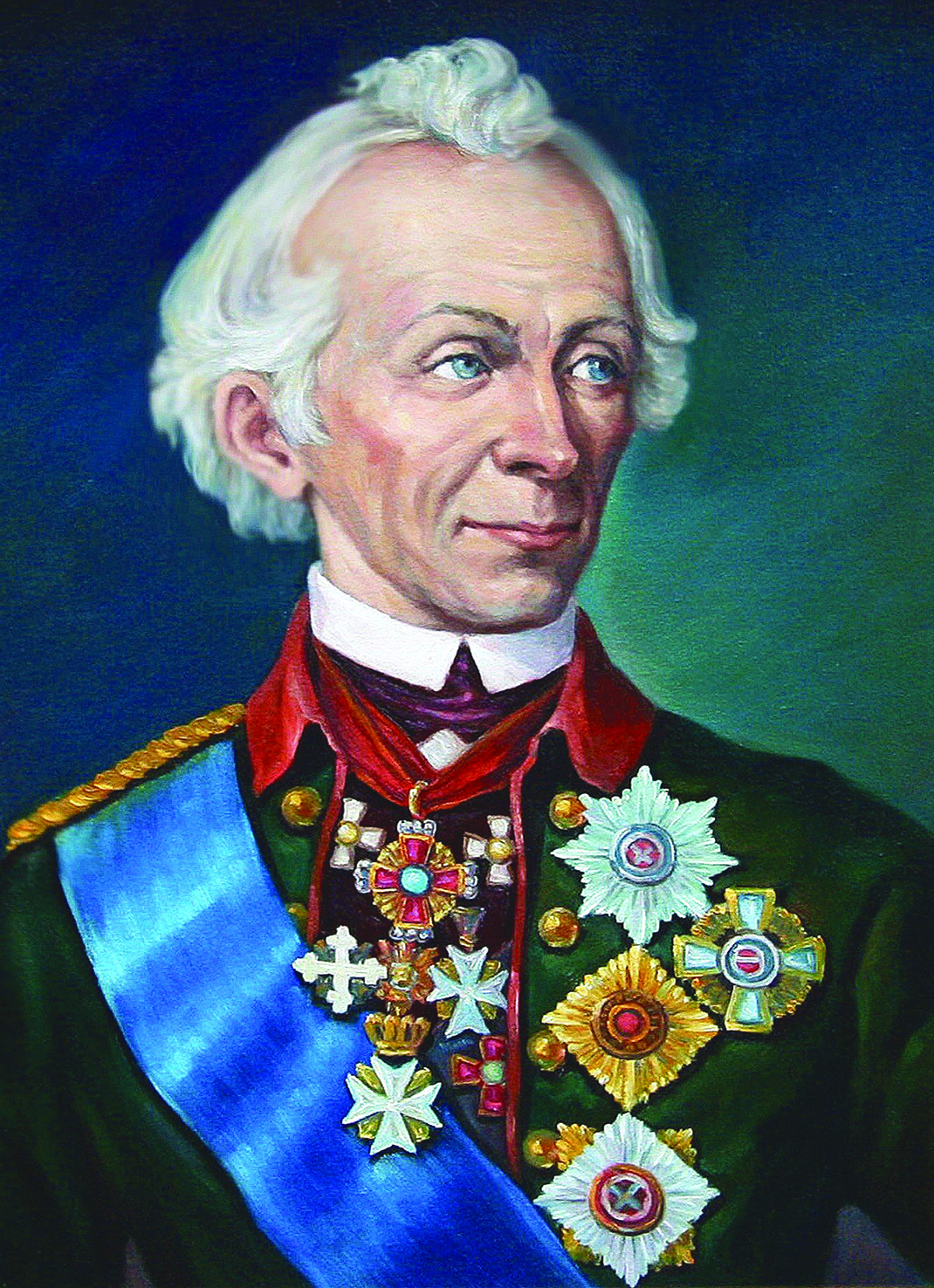 2Жуков3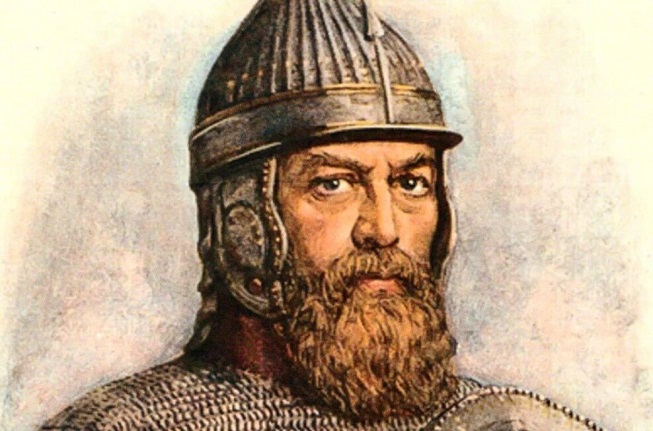 3Рокоссовский4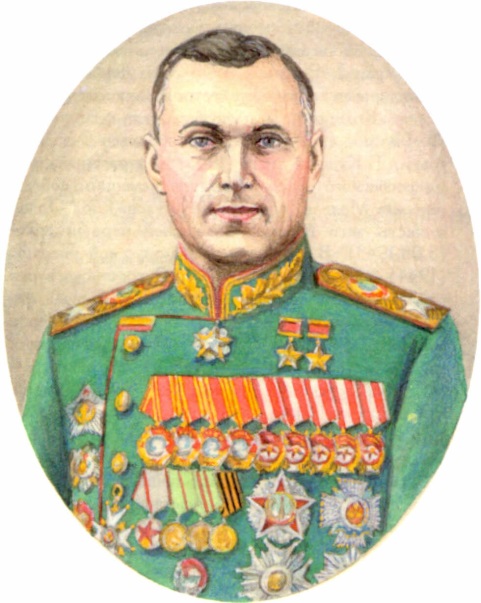 4Сусанин5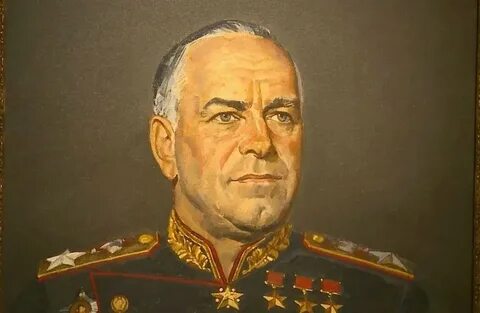 5Пожарский